Задание 1 (12 баллов)Выполните тест:1. Выделите историков, дающих положительную оценку установления зависимости Руси от Орды Ответ: 1. 1 балл.2. Выделите из перечня налоги, входящие в состав ордынского выхода – дани, взимаемой с русских земель в пользу ОрдыОтвет: 2. 1 балл.3. Расположите в хронологической последовательности:А) перенесение митрополичьей резиденции из Киева во ВладимирБ) перенесение митрополичьей резиденции из Владимира в МосквуВ) подписание Флорентийской унииГ) превращение Русской православной церкви в самоуправляющуюся, независимую от Константинопольского патриархаД) впервые избрание митрополитом русского, а не греческого священникаЕ) послание псковского монаха Филофея Василию III с обоснованием идеи "Москва – третий Рим".Ответ: Д, А, Б, В, Г, Е (2 балла. 1 ошибка – 1 балл)4. Установите соответствие. Ответ запишите в виде 1А 2Б 3В…Ответ: 1Д. 2Г, 3Б, 4А, 5В. (2 балла).5. Военные действия в годы Крымской войны (1853–1856) не велись на территории Кавказарусского СевераДунайских княжествцентральных губерний Россиина КамчаткеОтвет: 4. (1 балл).6. Как называлась танковая колонна, построенная на средства пожертвований верующих в годы Великой Отечественной войны? 1) «Илья Муромец» 2) «Святой Дмитрий Донской» 3) «Святой Андрей Первозванный» 4) «Святой равноапостольный князь Владимир»Ответ 2. (1 балл).7. В 1970-е - первой половине 1980-х гг. могли быть произнесены высказывания А)  «Не спал всю ночь - прислушивался к шуму лифта, ждал ареста. У нас в подъезде посадили уже нескольких человек»Б)  «По «Свободе» сообщили, что Брежнев совсем плох. - Здесь не стоит говорить об этом слишком громко»В)  «Откуда у Вас так много импортных вещей? - Муж два года работал в Африке»Д)  «Завтра опять иду на митинг протеста против повышения цен. - Не надоело?»Е)  «Ужасно не хочется идти на субботник, но и не пойти - нельзя»Ответ: 2 (1 балл).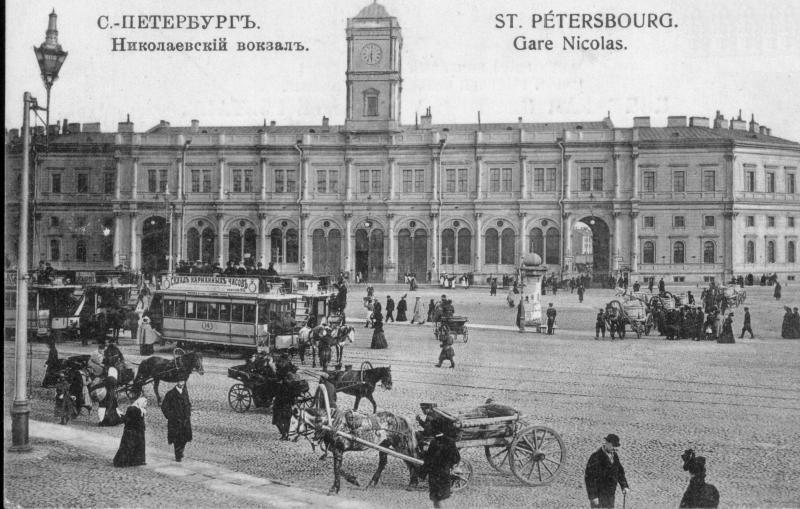 8. Автор проекта вокзала:1) В. О. Шервуд2) А. Н.Померанцев3) К.А. Тон4) О.И. Бове5) А.Д. ЗахаровОтвет: 3 (1 балл)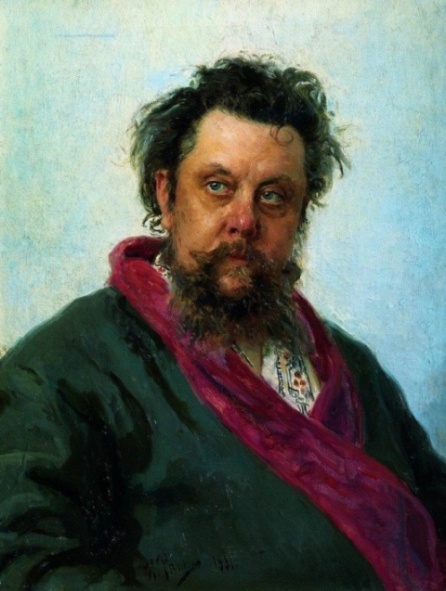 9. На картине изображен:1) А.С. Даргомыжский2) М.И. Глинка3) А.П. Бородин4) М.П. Мусоргский5) Ц.А. КюиОтвет: 4.(1 балл)10. Автор картины: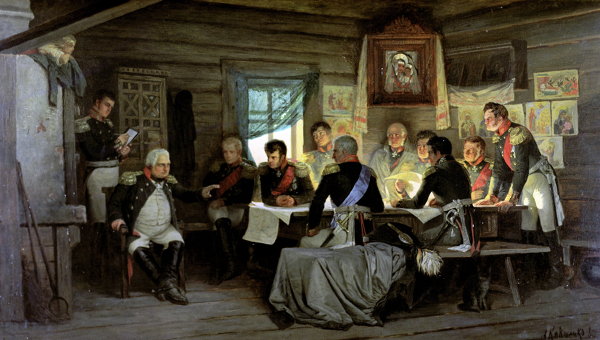 1) В.И. Суриков, 2)  В.В. Верещагин3) В.Г. Перов,4) А.Д. Кившенко5) А.А. ИвановОтвет: 4. (1 балл)Задание 2 ( 12 баллов)Дополните схему.План христианской базилики: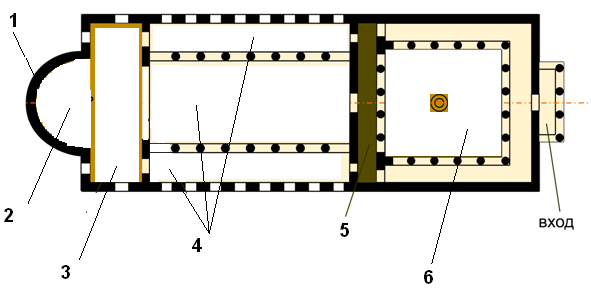 Ответ: По 2 балла за каждую верную позицию.Задание 3 (5 баллов)Выявите и исправьте ошибки (5) в приведенном тексте:Летом 1606 года Россию охватило восстание под предводительством И. И. Болотникова, беглого крестьянина. Восставшие двинулись на Москву, но не смогли ее взять из-за плохого вооружения. Болотниковцы отступили сначала к Туле, а потом к Калуге. Войска Шуйского, осадившие Калугу, разрушили плотину на реке Упе, вода затопила город. Болотникову пришлось сдаться. Но эта победа не обеспечила устойчивого положения Шуйскому. Осенью 1607 года поляки организовали поход на Москву, появился новый претендент на престол – Лжедмитрий II. Он расположился лагерем в селе Тушино, за что получил прозвище «Тушинского вора». Для борьбы с ним царь заключает договор со Швейцарией: в Россию прибывает корпус под командованием ярла Биргера.Ответ: 5 баллов, по 1 за каждое исправление1) И. Болотников был не беглый крестьянин, а военный холоп князя Телятевского; 2)  поражение болотниковцев под Москвой произошло главным образом из-за перехода дворянских отрядов его войска на сторону Шуйского;3) последним оплотом И. Болотникова была Тула. Река Упа протекает через Тулу. 4) договор  был заключен со шведами.5) шведами командовал Я.П. Делагарди.Задание 4 (12 баллов)Историческая терминология:Заполните таблицу:Ответ: по 2 балла за каждый правильный термин.Задание 5 (8 баллов)Логические ряды:1) Что объединяет пять из шести указанных договоров? Ответ объясните.Нотебергский, Абоский, Верельский, Рештский, Фридрихсгамский, Столбовский.Ответ: все договоры, кроме Рештского, были заключены нашей страной со Швецией (1 балл)2) Что объединяет пять из шести названных городов? Объясните ответ.Ахен, Эрфурт, Троппау, Любляна, Лайбах, Верона. Ответ: Эрфут – "лишний". Остальные – города, в которых проходили съезды Священного союза (Любляна = современное название г. Лайбаха). (1 балл)3) Что объединяет четырех из пяти? Ответ объясните.Мстислав Романович Киевский, Мстислав Мстиславич Удатный, Мстислав Святославич Черниговский, Мстислав Ярославич Немой, Мстислав Владимирович  ХрабрыйОтвет: лишний – Мстислав Владимирович  Храбрый, умер в 1036. Остальные – современники, XIII век –участвовали в битве на р. Калке. (1 балл)4) Что объединяет троих из четырех людей, изображенных ниже. Ответ объясните. Назовите их фамилии.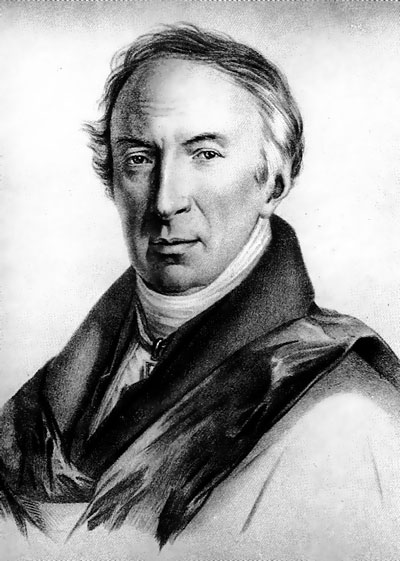 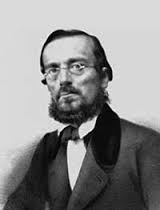 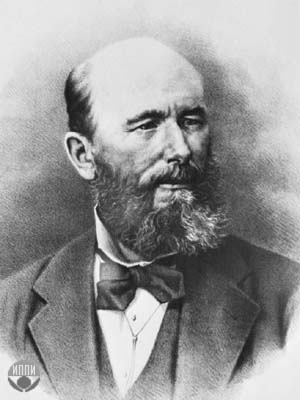 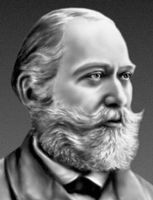 Ответ: Все, кроме третьего – историки. (1 балл)1 – Н.М. Карамзин, 2 – Н.И. Костомаров, 3 –  А.М. Бутлеров, 4 – С.М. Соловьев. (4 балла, по одному за каждое верное определение).Задание 6  (3 балла)Региональный компонент:I. Напишите имя и фамилию летчицы, командира 46 гвардейского Таманского ночного бомбардировочного полка – в честь нее получила название одна из улиц города КраснодараОтвет: Евдокия Бершанская / Карабут / Бочарова (1 балл)II. Расположите в хронологической последовательности. Ответ запишите в виде А Б В Г Д.Ответ: 2 балла за верную последовательность,  1 балл – 1 ошибка.Задание 7 (10 баллов)1) Определите современников автора документа. 2) Напишите, кто изображен на каждом портрете.Из дневника  флигель-адъютанта Н.Д. Дурново:16 декабря<...>Не проходит ни минуты, чтобы не находили и не сажали в тюрьму кого-нибудь из заговорщиков.19 декабря…Пообедав… я пошел во дворец. Туда привели четырех офицеров-конногвардейцев, обвиняемых в причастности к заговору. Один из них... был отпущен за то, что выдал подсудимых. Остальные трое…. были отправлены в Шлиссельбургскую крепость, где они проведут несколько месяцев. Каково было наше удивление, когда генерал Депрерадович пришел со своим старшим сыном. Он, подобно некоему Бруту, пришел, чтобы передать своего отпрыска в руки правосудия. Маленький негодяй был членом тайного общества. Так как он принес чистосердечное раскаяние и сообщил кое-что новое, то император простил его и даже велел возвратить ему шпагу. Я нисколько не сомневаюсь, что сам отец поступит иначе, и думаю, что дорогой сын получит изрядную встряску. Выходя из кабинета, он имел вид мертвеца».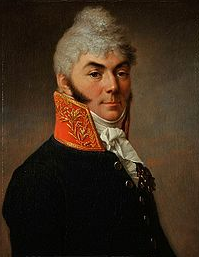 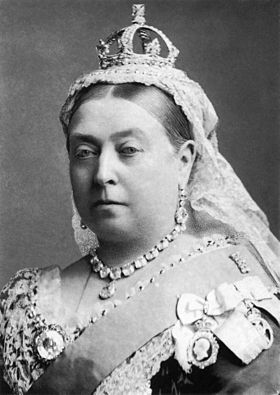 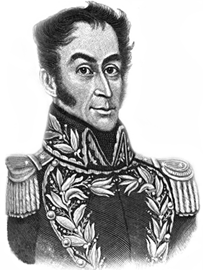 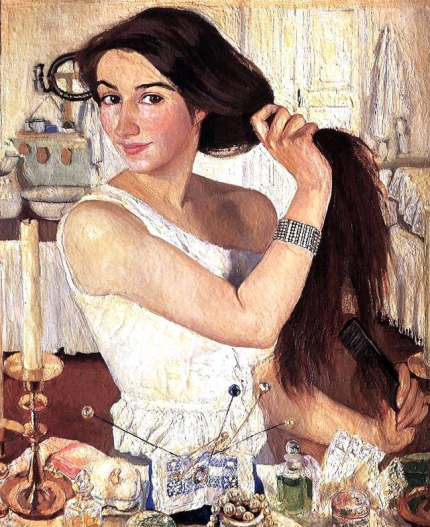 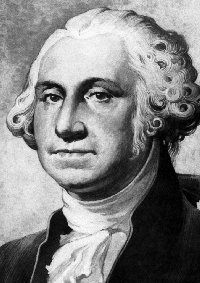 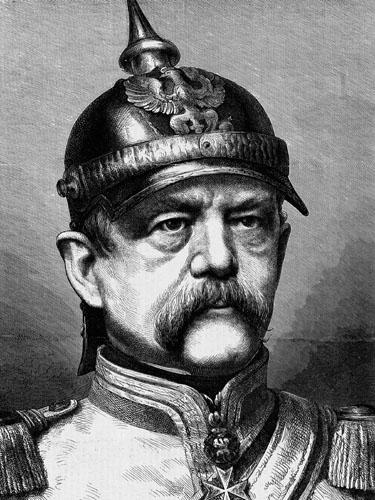 Ответ: 1) Современники: А, Б, В, Е. (4 балла за полностью верный ответ, если ученик называет больше или меньше 3-х, то тогда, соответственно вычитаем по 1 баллу за каждую лишнюю/недостающую букву).2) по 1 баллу за каждую верную позициюЗадание 8 (12 баллов)Рассмотрите карту Брестского мирного договора. 1) Заполните легенду карты:2) Договор был вскоре дополнен экономическими статьями. Раскройте их содержание (не менее трех положений).Ответ: 1) по 1 баллу за каждый верный компонент легенды (см. карту ниже)2) 6 баллов, по 2 за каждое верное положение.а) Советская Россия брала обязательство выплатить Германии 6 млрд. марок / + уплата дополнительно 500 млн. золотых рублей (компенсация потерь, понесенных Германией вследствие русск. революции)б) предоставление Германии права беспошлинного вывоза сырья /восстановление невыгодных для России таможенных тарифов 1904 г.в) особый экономический статус Германии в России: герм. граждане и корпорации выводились из-под действия закона о национализации. 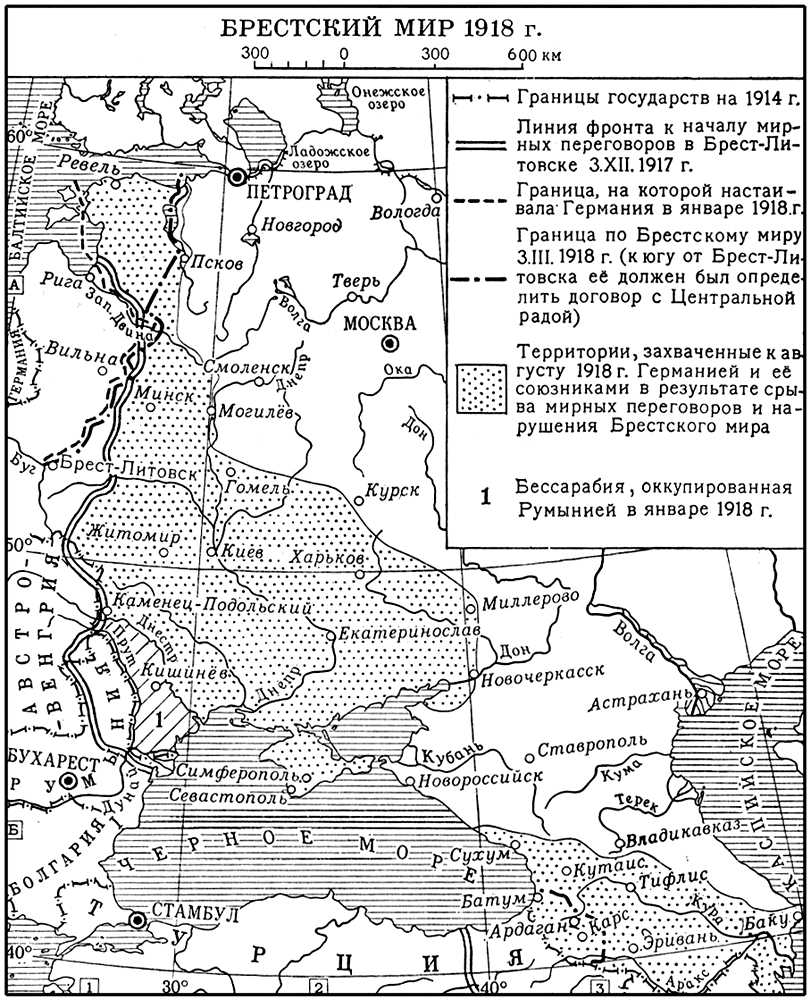 Задание 9 (8 баллов)Во время войны были учреждены новые военные награды. Определите, за какие подвиги давался тот или иной орден. Названия орденов запишите в таблицу.Ответ: по 1 баллу за каждое верное соответствие.Задание 10 (5 баллов)Заполните ячейки, установив соответствие названия и эмблемы международной организации. В задании есть лишние элементы.Ответ: по 1 баллу за каждое верное соответствие.Задание 11 (25 баллов).До 5 баллов по каждому критерию1. Обоснованность выбора темы и задач, которые ставит передсобой в своей работе участник.2. Творческий характер восприятия темы, ее осмысления.3. Грамотность использования исторических фактов и терминов.4. Четкость и доказательность основных положений работы.5. Знание различных точек зрения по избранному вопросуТемы:1) Военно-политические следствия выбора веры были очень велики. Сделанный выбор не только дал Владимиру сильного союзника – Византию, но и примирил его с населением собственной столицы. (Л.Н. Гумилев).2) «После нашествия Батыя резко падает авторитет Владимирского княжества. Последней яркой вспышкой его энергии была деятельность Александра Невского – боевая в обороне западных областей от шведов и ливонских немцев, полная политической выдержки и осторожной покорности в отношении к татарам». (А.Е. Пресняков).3) Устрояются лучшие воинства, призываются Искусства, нужнейшие для успехов ратных и гражданских; Посольства Великокняжеские спешат ко всем Дворам знаменитым; Посольства иноземные одно за другим являются в нашей столице: Император, Папа, Короли, Республики, Цари Азиатские приветствуют Монарха Российского, славного победами и завоеваниями… Вот содержание блестящей Истории Иоанна III (Н.М.Карамзин).4) Разве подобает царю, если его бьют по щеке, подставлять другую? Как же царь сможет управлять царством, если допустит над собой бесчестье? (Иван Грозный).5) Но для нас важна не личность самозванца, а его личина, роль, им сыгранная. На престоле московских государей он был небывалым явлением. (В.О. Ключевский)6) «Привычка, родственные и другие отношения привязывали его [Алексея Михайловича] к стародумам. Нужды государства, отзывчивость на все хорошее, личное сочувствие тянули его на сторону умных и энергичных людей, которые во имя народного блага хотели вести дела не по-старому. (В.О. Ключевский)7) «Здесь все усердно помогали мне в этой ужасной работе; отцы приводят ко мне своих сыновей, все желают показать пример и, главное, хотят видеть свои семьи очищенными от подобных личностей и даже от подозрений этого рода... Я буду непреклонен, я обязан дать этот урок России и Европе». (Николай I).8. «Когда Император Николай II вступил на престол, то от него светлыми лучами исходил, если можно так выразиться, дух благожелательности; он сердечно и искренне желал России в её целом — всем национальностям, составляющим Россию, всем её подданным — счастья и мирного жития, ибо у императора, несомненно, сердце весьма хорошее, доброе… (С.Ю. Витте).9) Безумием революции было желание водворить добродетель на земле. Когда хотят сделать людей добрыми, мудрыми, свободными, воздержанными, великодушными, то неизбежно приходят к желанию перебить их всех. (Анатоль Франс).10) Либо человечество покончит с войной, либо война покончит с человечеством. (Джон Кеннеди).МИНИСТЕРСТВО ОБРАЗОВАНИЯ И НАУКИКРАСНОДАРСКОГО КРАЯГосударственное бюджетное образовательное учреждение дополнительного образования детейЦентр дополнительного образования для детей. Краснодар, ул. Красная, 76тел.259-84-01 	E-mail:cdodd@mail.ru   Муниципальный этап Всероссийской олимпиады школьников по истории2013-2014 учебный год10-11 классы, ответыПредседатель ПМК:к. и.н. доцент КубГУА)П. СавицкийП. СавицкийП. СавицкийП. СавицкийБ)В.КаргаловВ.КаргаловВ.КаргаловВ.КаргаловВ)Г.ВернадскийГ.ВернадскийГ.ВернадскийГ.ВернадскийГ)Л.ГумилевЛ.ГумилевЛ.ГумилевЛ.ГумилевД)Б.РыбаковБ.РыбаковБ.РыбаковБ.Рыбаков11234авгавгбвдвгдагдА)Пятинные деньгиПятинные деньгиПятинные деньгиПятинные деньгиБ)ПоплужноеПоплужноеПоплужноеПоплужноеВ)Ямские деньгиЯмские деньгиЯмские деньгиЯмские деньгиГ)Почестное Почестное Почестное Почестное Д)Дикая вираДикая вираДикая вираДикая вира11234авгавгбвГвгдагд1. Дмитрий Михайлович БоброкА. битва на Шелони 1471 г.2. ЕрмакБ. взятие Казани в 1552 г. 3. Михаил ВоротынскийВ. оборона Смоленская 1609 – 1611 гг.4. Даниил ХолмскийГ. взятие Кашлыка на Тоболе5. М.Б. ШеинД. Куликовская битва1234аБгбвЕвгдагд1Апсида2Алтарь3Трансепт4Нефы5Притвор (нартекс)6АтриумОпределениеТермин1В Древней Руси – княжеские дружинники, телохранители князя (IX – XII вв.), жили в дворцовых помещенияхгриди/гридни2В СССР рабочие из числа членов партии и комсомольцев, отправленные по решению ноябрьского (1929) Пленума ЦК ВКП (б) в деревню для проведения коллективизации и раскулачивания. Всего выехало более 27 тысяч человек. двадцатипятитысячники3Первая золотая монета, чеканившаяся в Киевской Руси при Владимире I. Вес 4,2 г. – со временем стал русской единицей веса.златник /золотник4Добровольное и осознанное сотрудничество с врагом  на оккупированной территории в ущерб интересов собственного государства. коллаборационизм5В Древней Руси рукописный сборник, содержащий статьи, выбранные из разных книг.изборник6Вспомогательная историческая дисциплина, изучающая печатисфрагистикаОтвет:  Б А Г Д ВАПо Ясскому мирному договору подтверждены прежние соглашении о границе Турции с Россией по р. Кубань.БВторжение крымских татар на Северо-Западный Кавказ и поражение хана Менгли-Гирея от адыговВАтаманом Черноморского казачьего войска назначен Я.Г. Кухаренко (писатель, историк)Г"Персидский бунт" черноморских казаковДГлавнокомандующим Отдельным Кавказским корпусом назначен генерал И.Ф. Паскевич А.Н.Н. НовосильцевБ. Королева Великобритании ВикторияВСимон БоливарГЗинаида Серебрякова/Зинаида ЛансереДДжордж ВашингтонЕОтто фон Бисмарк1Награждался офицер в чине от командира взвода до командира дивизии за руководство успешной операцией, в результате которой вpaгy был нанесен большой урон. Орден Александра Невского2Награждались солдаты, сержанты и старшины, а также младшие лейтенанты в авиации за личный подвиг в боевой обстановке. Орден Славы3Награждались офицеры флота за выдающиеся успехи в разработке, проведении и обеспечении морских боев, в ходе которых была достигнута победа над численно превосходящим противником. Орден Ф. Ф. Ушакова4Высший военный орден СССР, которым награждался высший командный состав за успешное проведение операции в масштабе одного или нескольких фронтов, в результате которых обстановка в корне менялась в пользу Советских Вооруженных Сил. Орден "Победа"5Награждение военнослужащих всех родов войск, а также гражданских лиц, отличившихся в борьбе с фашистами.Орден Отечественной войны63а выигранную наступательную операцию с меньшими, чем у противника, силами. Орден А. В. Суворова7За умелый вывод войск из-под удара и нанесение контрудара противнику.Орден М. И. Кутузова8Эту награду, наряду с воинами регулярных частей, могли получить партизаны. Орден Богдана Хмельницкоrо 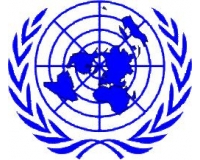 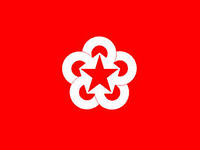 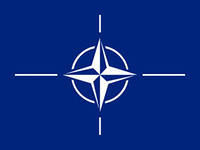 ООНСЭВНАТО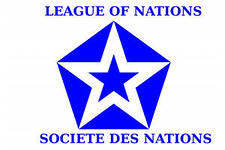 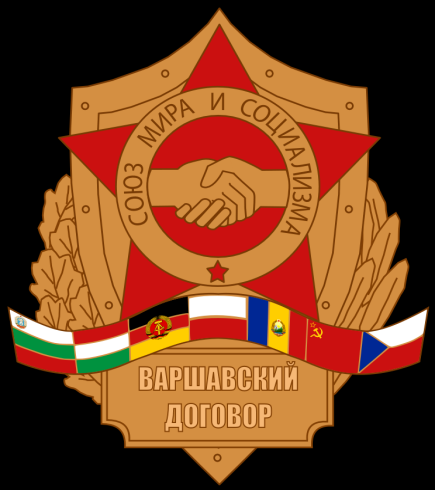    Лига НацийОВД